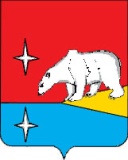 АДМИНИСТРАЦИЯГОРОДСКОГО ОКРУГА ЭГВЕКИНОТП О С Т А Н О В Л Е Н И ЕОб утверждении Положения о предоставлении субсидии из бюджета городского округа Эгвекинот муниципальному унитарному предприятию жилищно-коммунального хозяйства «Иультинское» на возмещение части расходов по приобретённой электрической энергии  в 2016-2018 годахВ соответствии с Государственной программой «Развитие жилищно-коммунального хозяйства и водохозяйственного комплекса Чукотского автономного округа на 2016-2020 годы», утверждённой Постановлением Правительства Чукотского автономного округа от 29 февраля 2016 года № 92, руководствуясь Уставом городского округа Эгвекинот, Администрация городского округа ЭгвекинотП О С Т А Н О В Л Я Е Т:	1. Утвердить прилагаемое Положение о предоставлении субсидии из бюджета городского округа Эгвекинот  Муниципальному унитарному предприятию жилищно-коммунального хозяйства «Иультинское» на возмещение части расходов по приобретённой электрической энергии  в 2016-2018 годах.	2. Настоящее  постановление вступает в силу с момента подписания  и распространяет свое действие на правоотношения, возникшие с 1 января 2016 года.	3. Контроль за исполнением настоящего постановления возложить на Управление промышленной политики сельскохозяйственной политики Администрации городского округа Эгвекинот (Абакаров А.М.)Глава Администрации                                                        А.Г. Максимов             		УТВЕРЖДЕНОпостановлением  Администрациигородского округа Эгвекинотот 30 марта 2016 года № 126 -паПОЛОЖЕНИЕо предоставлении субсидии из бюджета городского округа Эгвекинот Муниципальному унитарному предприятию жилищно-коммунального хозяйства «Иультинское» на возмещение части расходов по приобретённой электрической энергии в 2016-2018 годахОбщие положения	1.1. Настоящее Положение регламентирует предоставление из бюджета городского округа Эгвекинот субсидии Муниципальному унитарному предприятию жилищно-коммунального хозяйства «Иультинское»  на возмещение части расходов по приобретённой электрической энергии (далее – Субсидия) в 2016-2018 годах.	1.2. Субсидия имеет заявительный характер и предоставляется из бюджета городского округа Эгвекинот  на безвозмездной и безвозвратной основе в целях бесперебойного обеспечения электроснабжения потребителей на территории городского округа Эгвекинот.  	1.3. 	Перечисление  Субсидии  производит  Администрация  городского округа Эгвекинот  (далее – Администрация) на основании соглашения о предоставлении Субсидии (далее – Соглашение), заключенного  с Муниципальным унитарным предприятием жилищно-коммунального хозяйства «Иультинское» в  пределах средств бюджета городского округа Эгвекинот, предусмотренных на реализацию Муниципальной программы «Поддержка и развитие жилищно-коммунального хозяйства и энергетики городского округа Эгвекинот 2016-2018 годы», утвержденной постановлением Администрации Иультинского муниципального района от 20 ноября 2015 года № 129-па (далее – Программа).1.4. Критерием отнесения юридического лица к Организациям, имеющим право на получение Субсидий, является наличие у Организации затрат, связанных с приобретением электрической энергии для потребителей городского округа Эгвекинот, превышающих расходы над установленными экономически обоснованными тарифами Комитетом государственного регулирования цен и тарифов Чукотского автономного округа на электрическую энергию для потребителей.2. Условия и порядок предоставления Субсидии	2.1. Субсидия  предоставляется  при условии осуществления Муниципальным унитарным предприятием жилищно-коммунального хозяйства «Иультинское» приобретения электрической энергии потребителям на территории городского округа Эгвекинот.	2.2. Получателем   Субсидии    является Муниципальное унитарное предприятие жилищно-коммунального хозяйства «Иультинское»  (далее – Получатель субсидии).	2.3. Субсидия предоставляется из бюджета городского округа Эгвекинот в виде фиксированной суммы, определенной Соглашением на соответствующий финансовый год, и не может превышать 99 процентов от расчетной суммы Субсидии за счет средств окружного бюджета и 1 процента за счет средств бюджета городского округа Эгвекинот.	2.4. Для заключения Соглашения Получатель субсидии предоставляет в  Администрацию до 15 марта 2016 года и в последующем не позднее 26 ноября года, предшествующего планируемому году, письменное обращение в произвольной форме о предоставлении Субсидии с приложением:1) планового объёма покупки электрической энергии МУП ЖКХ «Иультинское» на текущий год с разбивкой по населённым пунктам и потребителям электрической энергии2) планового расчёта суммы субсидии на текущий год с разбивкой по населённым пунктам и потребителям электрической энергии;2) прогноза финансового результата деятельности на соответствующий финансовый год.2.5.	Администрация, в соответствии с Государственной программой ««Развитие жилищно-коммунального хозяйства и водохозяйственного комплекса Чукотского автономного округа на 2016-2020 годы», утверждённой Постановлением Правительства Чукотского автономного округа от 29 февраля 2016 года № 92, направляет предоставленные Получателем субсидии документы в Департамент промышленной и сельскохозяйственной политики Чукотского автономного округа (далее – Департамент) для дальнейшего их рассмотрения.2.6. Для получения Субсидии Получатель субсидии ежемесячно до 15 числа месяца, следующего за отчётным, представляют в Администрацию:1) письменное обращение Получателя субсидии в произвольной форме;2) три экземпляра справки-расчёта на получение Субсидии по форме согласно приложению к настоящему Положению.	2.7.  в течение двух рабочих дней проверяет представленные расчеты и, в случае отсутствия замечаний, направляет:	в  Департамент – письменное обращение Получателя субсидии в произвольной форме, два экземпляра согласованной справки-расчёта причитающейся Субсидии для перечисления 99 процентов Субсидии бюджету городского округа Эгвекинот;	в Управление финансов, экономики и имущественных отношений городского округа Эгвекинот (далее – Управление финансов) – заявку на финансирование в произвольной форме с указанием размера причитающейся Субсидии за счет средств окружного бюджета   (99 процентов) и за счёт средств бюджета городского округа Эгвекинот (1 процент).2.8. Управление   финансов  после поступления Субсидии от Департамента в течение двух рабочих дней доводит объёмы финансирования в пределах утвержденных лимитов бюджетных обязательств Администрации городского округа Эгвекинот для последующего перечисления  Получателю субсидии в размере 99 процентов - за счет Субсидии, поступившей из Департамента, и в размере 1 процента - за счет средств бюджета городского округа Эгвекинот.	2.9. Субсидия за декабрь текущего года предоставляется авансом на основании справки-расчёта, составленной исходя из планового расчёта. Уточнённые справки-расчёты с окончательным расчётом Субсидии за декабрь предоставляется Получателем субсидии в Администрацию до 17 января года, следующего за отчётным.	В случае если сумма Субсидии, рассчитанная исходя из планового расчета, превышает сумму Субсидии, рассчитанной по фактическому объему топлива, списанного на производство тепловой и электрической энергии, - излишне полученная сумма Субсидии за декабрь подлежит возврату в бюджет городского округа Эгвекинот в срок до 20 января года, следующего за годом финансирования. 	2.10. Предоставление  Субсидии  прекращается  в  случае неисполнения или ненадлежащего исполнения Получателем субсидии обязательств, предусмотренных Соглашением с Получателем субсидии. 	2.11. Обязательная проверка соблюдения условий, целей и порядка предоставления Субсидии Получателями субсидии, проводится Администрацией городского округа Эгвекинот и Контрольно-счётной палатой городского округа Эгвекинот.Порядок возврата Субсидии в случае  нарушения условий и целей, установленных при их предоставлении 3.1. Контроль за соблюдением условий и целей предоставления Субсидии осуществляет Администрация.3.2.  В случае выявления факта предоставления Получателем субсидии справки-расчёта на получение Субсидии, содержащей недостоверную информацию, повлекшую необоснованное предоставление Субсидии, сумма необоснованно предоставленной Субсидии в объёме средств, полученных согласно указанной справке-расчёту, подлежит возврату в  бюджет городского округа Эгвекинот.3.3. Возврат Субсидии осуществляется в следующем порядке:1)  городского округа Эгвекинот в течение 10 дней со дня выявления факта, определенного пунктом 3.2 настоящего Положения, направляет Получателю субсидии письменное уведомление об обнаруженных нарушениях;2) Получатель субсидии в течение 10 дней со дня получения письменного уведомления обязан перечислить на лицевой счёт Администрации, открытый в Управлении Федерального казначейства по Чукотскому автономному округу, Субсидию в объёме средств, указанных в пункте 3.2 настоящего раздела;3) в случае, если Получатель субсидии не исполнил установленного подпунктом 2 настоящего пункта требования, Администрация городского округа Эгвекинот взыскивает с получателя Субсидии денежные средства в судебном порядке в соответствии с законодательством Российской Федерации.Приложениек Положению  о  предоставлении  субсидии из  бюджета городского округа Эгвекинот Муниципальному унитарному предприятию жилищно-коммунального хозяйства «Иультинское»  на  возмещение части расходов по приобретённой электрической энергии в 2016-2018 годахСПРАВКА-РАСЧЁТсубсидии на возмещение части расходов по приобретённой электрической энергииза ______________ 20___ года(наименование Получателя субсидии)Руководитель Получателя субсидии     ________________________      __________________________                                                          					                      (подпись)			                   (расшифровка подписи)МПГлавный бухгалтер                                  _________________________     __________________________                                                          				                                   (подпись)		                                      (расшифровка подписи)Исполнитель                                            _________________________     __________________________                                                          					                       (подпись)				    (расшифровка подписи)тел.________________________		«___»_____________20__ г.СОГЛАСОВАНО:Руководитель Уполномоченного органа                                               _________________________     __________________________                                                          					                                                                        (подпись)			          (расшифровка подписи)	МПГлавный бухгалтер                                   _________________________     __________________________                                                          					                      (подпись)				      (расшифровка подписи)Исполнитель                                             __________________________     __________________________                                                          					                      (подпись)				       (расшифровка подписи)тел.________________________		«___»_____________20__ г.	Проект постановления Администрации Иультинского муниципального района «Об утверждении Положения о предоставлении субсидии из бюджета городского округа Эгвекинот муниципальному унитарному предприятию жилищно-коммунального хозяйства «Иультинское» на возмещение части расходов по приобретённой электрической энергии  в 2016-2018 годах» от       ______марта  2016 года №_______– па, подготовил: Кондрашин А.Н.Разослано: дело, прокуратура, УФЭИ, Управление промышленной и сельскохозяйственной политики, МУП ЖКХ «Иультинское». от 30 марта 2016 г.№ 126 - пап. Эгвекинот№ п/пНаименованиеОбъем эл/эн. в тарифах, тыс. кВт.чСтоимость эл.эн., предусм. в тарифах, руб./кВт.чУтвержд. тариф Чукотэнерго, руб/кВт.чРазмер субсидии (гр.5 - гр.4) , руб./кВт.ч.Сумма субсидии         ( гр.3 * гр.6) руб. 123456711.1.1.2.Всего по предприятию:в том числе: - за счет средств окружного бюджета - за счет средств мунципального бюджетаСогласовано:	А.М. АбакаровН.М. ЗеленскаяТ.В. Колесник Р.В. КоркишкоЕ.И. Михно А.В. Егорова 